Universidade Federal da Paraíba     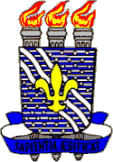 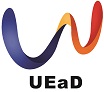 Unidade de Educação a DistânciaUEAD/ UFPBABREVIAÇÃO DO CURSO DE GRADUAÇÃOIlmº (ª) Sr. (a) Coordenador (a) do Curso de Licenciatura em _______________________________,
na modalidade a distânciaEu, _____________________________________________________________________________, matrícula nº _________________, Endereço – Rua ______________________________________, Nº____________,Bairro,________________________Cidade______________________________,Estado____,email________________________________________,Telefone__________________aluno(a) regularmente matriculado(a) no Curso de ___________________________, venho requerer a V. Sa., para análise da Coordenação e posterior apreciação do Colegiado do Curso, abreviação do curso de graduação, de acordo com os critérios da Resolução nº 29/2020 do CONSEPE. Para tanto, anexo a este processo a documentação necessária.Nestes termos, peço deferimento.____________________, ____ de _________________ de 20___                                                                              Cidade                                               Data_________________________________________________Assinatura do(a) Requerente